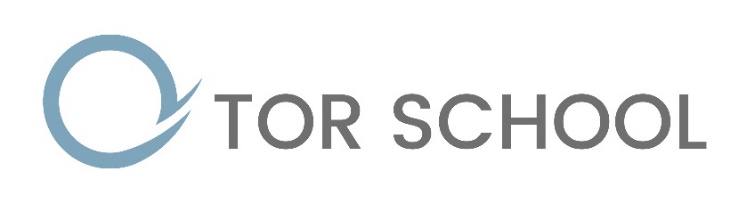 Person Specification - TeacherQualifications and ExperienceEssentialDesirableRelationships An ability to form trusting, positive relationships with young people. An ability to use positive relationship to caringly support young people or families in low/negative crisisAn ability to uses positive relationship to caringly support young people or families in angry/violent crisis.Teaching and Engagement An ability to actively addresses SEMH needs whilst delivering lessons/teaching/with students.An ability to actively seeks out opportunities to positively engage with students. An ability to set tasks that challenge and engage pupils or families with a balance of support and challenge/independenceAn ability to assess to inform learningUnderstands how children learnAbility and willingness to teach more than one subjectPupil ProgressBe aspirational for student’s academic and socio-emotional progressProfessional Attributes An ability to put in discretionary effortAn ability to carry out tasks reliably and on timeEssentialDesirableEducation/TrainingQualified Teacher StatusAdditional training or qualifications in working with young people with SEMH needs.ExperienceExperience of working with vulnerable young people in a mainstream or specialist setting